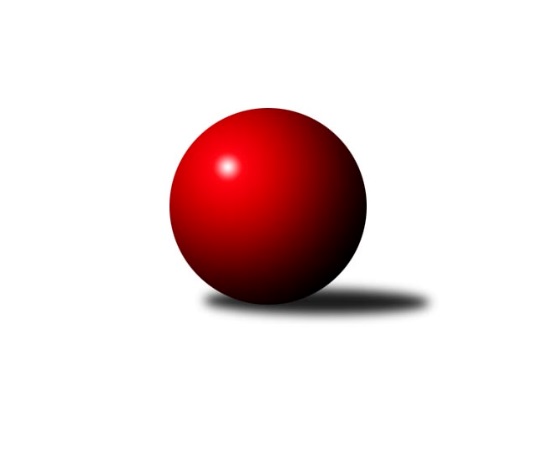 Č.19Ročník 2007/2008	9.6.2024 Krajský přebor OL 2007/2008Statistika 19. kolaTabulka družstev:		družstvo	záp	výh	rem	proh	skore	sety	průměr	body	plné	dorážka	chyby	1.	TJ Kovohutě Břidličná ˝A˝	19	15	1	3	213 : 91 	(131.5 : 96.5)	2475	31	1714	761	31	2.	KK Zábřeh  ˝C˝	19	11	2	6	176 : 128 	(114.5 : 101.5)	2467	24	1690	777	38.3	3.	TJ  Krnov ˝B˝	19	12	0	7	162 : 142 	(121.5 : 106.5)	2453	24	1698	755	40.4	4.	Spartak Přerov ˝C˝	19	9	3	7	172 : 132 	(115.0 : 95.0)	2452	21	1708	745	37.3	5.	TJ Kovohutě Břidličná ˝B˝	19	9	3	7	160 : 144 	(114.0 : 108.0)	2434	21	1684	750	37.8	6.	SK Olomouc Sigma MŽ	19	9	2	8	152 : 152 	(106.0 : 110.0)	2425	20	1677	748	39.5	7.	TJ Horní Benešov ˝C˝	19	9	1	9	148 : 156 	(114.0 : 108.0)	2429	19	1689	740	42.2	8.	SKK Jeseník ˝B˝	19	9	0	10	154 : 150 	(109.5 : 118.5)	2388	18	1657	731	38.7	9.	TJ Pozemstav Prostějov	19	8	1	10	153 : 151 	(115.5 : 100.5)	2441	17	1702	739	44.2	10.	KKŽ Šternberk ˝A˝	19	8	1	10	146 : 158 	(105.5 : 116.5)	2427	17	1680	747	40.7	11.	TJ Sokol Mohelnice	19	8	1	10	143 : 161 	(101.0 : 115.0)	2423	17	1702	721	39.6	12.	TJ Spartak Bílovec ˝A˝	19	8	0	11	130 : 174 	(111.0 : 111.0)	2393	16	1666	728	41.6	13.	TJ Horní Benešov ˝E˝	19	6	0	13	112 : 192 	(92.5 : 135.5)	2357	12	1655	702	45.2	14.	KK Šumperk ˝C˝	19	4	1	14	107 : 197 	(96.5 : 125.5)	2383	9	1669	715	42Tabulka doma:		družstvo	záp	výh	rem	proh	skore	sety	průměr	body	maximum	minimum	1.	SK Olomouc Sigma MŽ	9	8	1	0	99 : 45 	(58.0 : 44.0)	2417	17	2511	2347	2.	TJ Kovohutě Břidličná ˝A˝	10	8	0	2	113 : 47 	(70.0 : 50.0)	2360	16	2457	2245	3.	Spartak Přerov ˝C˝	10	7	1	2	106 : 54 	(66.0 : 42.0)	2594	15	2668	2540	4.	KK Zábřeh  ˝C˝	9	7	1	1	98 : 46 	(58.5 : 37.5)	2445	15	2533	2354	5.	TJ  Krnov ˝B˝	9	7	0	2	90 : 54 	(61.5 : 46.5)	2364	14	2420	2320	6.	TJ Spartak Bílovec ˝A˝	10	7	0	3	94 : 66 	(70.0 : 50.0)	2335	14	2388	2258	7.	TJ Horní Benešov ˝C˝	9	6	1	2	84 : 60 	(57.0 : 45.0)	2524	13	2632	2422	8.	TJ Kovohutě Břidličná ˝B˝	9	5	2	2	86 : 58 	(58.5 : 49.5)	2337	12	2407	2281	9.	SKK Jeseník ˝B˝	10	6	0	4	91 : 69 	(67.0 : 53.0)	2414	12	2473	2310	10.	KKŽ Šternberk ˝A˝	9	4	1	4	76 : 68 	(53.5 : 54.5)	2424	9	2556	2258	11.	TJ Pozemstav Prostějov	9	4	1	4	75 : 69 	(54.0 : 48.0)	2454	9	2511	2365	12.	TJ Sokol Mohelnice	10	4	0	6	77 : 83 	(57.5 : 62.5)	2588	8	2660	2543	13.	TJ Horní Benešov ˝E˝	10	3	0	7	56 : 104 	(49.5 : 70.5)	2504	6	2579	2406	14.	KK Šumperk ˝C˝	10	2	0	8	58 : 102 	(50.5 : 63.5)	2474	4	2526	2389Tabulka venku:		družstvo	záp	výh	rem	proh	skore	sety	průměr	body	maximum	minimum	1.	TJ Kovohutě Břidličná ˝A˝	9	7	1	1	100 : 44 	(61.5 : 46.5)	2477	15	2706	2327	2.	TJ  Krnov ˝B˝	10	5	0	5	72 : 88 	(60.0 : 60.0)	2462	10	2649	2330	3.	KK Zábřeh  ˝C˝	10	4	1	5	78 : 82 	(56.0 : 64.0)	2470	9	2580	2243	4.	TJ Kovohutě Břidličná ˝B˝	10	4	1	5	74 : 86 	(55.5 : 58.5)	2435	9	2606	2263	5.	TJ Sokol Mohelnice	9	4	1	4	66 : 78 	(43.5 : 52.5)	2399	9	2583	2252	6.	TJ Pozemstav Prostějov	10	4	0	6	78 : 82 	(61.5 : 52.5)	2439	8	2638	2245	7.	KKŽ Šternberk ˝A˝	10	4	0	6	70 : 90 	(52.0 : 62.0)	2428	8	2577	2305	8.	Spartak Přerov ˝C˝	9	2	2	5	66 : 78 	(49.0 : 53.0)	2432	6	2698	2254	9.	SKK Jeseník ˝B˝	9	3	0	6	63 : 81 	(42.5 : 65.5)	2385	6	2649	2281	10.	TJ Horní Benešov ˝C˝	10	3	0	7	64 : 96 	(57.0 : 63.0)	2436	6	2589	2189	11.	TJ Horní Benešov ˝E˝	9	3	0	6	56 : 88 	(43.0 : 65.0)	2341	6	2580	2201	12.	KK Šumperk ˝C˝	9	2	1	6	49 : 95 	(46.0 : 62.0)	2372	5	2547	2209	13.	SK Olomouc Sigma MŽ	10	1	1	8	53 : 107 	(48.0 : 66.0)	2426	3	2568	2272	14.	TJ Spartak Bílovec ˝A˝	9	1	0	8	36 : 108 	(41.0 : 61.0)	2402	2	2554	2215Tabulka podzimní části:		družstvo	záp	výh	rem	proh	skore	sety	průměr	body	doma	venku	1.	TJ Kovohutě Břidličná ˝A˝	13	11	1	1	154 : 54 	(92.5 : 63.5)	2471	23 	6 	0 	1 	5 	1 	0	2.	TJ  Krnov ˝B˝	13	9	0	4	122 : 86 	(88.5 : 67.5)	2457	18 	5 	0 	1 	4 	0 	3	3.	SKK Jeseník ˝B˝	13	8	0	5	122 : 86 	(79.5 : 76.5)	2422	16 	5 	0 	2 	3 	0 	3	4.	TJ Kovohutě Břidličná ˝B˝	13	7	2	4	116 : 92 	(80.0 : 70.0)	2451	16 	4 	1 	1 	3 	1 	3	5.	KK Zábřeh  ˝C˝	13	7	2	4	114 : 94 	(72.5 : 71.5)	2430	16 	5 	1 	1 	2 	1 	3	6.	TJ Horní Benešov ˝C˝	13	7	1	5	108 : 100 	(79.0 : 71.0)	2447	15 	4 	1 	1 	3 	0 	4	7.	Spartak Přerov ˝C˝	13	7	0	6	114 : 94 	(77.0 : 61.0)	2463	14 	5 	0 	2 	2 	0 	4	8.	SK Olomouc Sigma MŽ	13	6	1	6	97 : 111 	(64.0 : 80.0)	2397	13 	5 	1 	0 	1 	0 	6	9.	TJ Sokol Mohelnice	13	5	1	7	93 : 115 	(67.0 : 77.0)	2434	11 	2 	0 	4 	3 	1 	3	10.	KKŽ Šternberk ˝A˝	13	5	0	8	96 : 112 	(72.5 : 77.5)	2429	10 	3 	0 	4 	2 	0 	4	11.	TJ Spartak Bílovec ˝A˝	13	5	0	8	84 : 124 	(74.5 : 75.5)	2395	10 	4 	0 	3 	1 	0 	5	12.	TJ Pozemstav Prostějov	13	4	1	8	99 : 109 	(72.5 : 71.5)	2404	9 	2 	1 	3 	2 	0 	5	13.	KK Šumperk ˝C˝	13	3	1	9	75 : 133 	(67.0 : 83.0)	2352	7 	1 	0 	6 	2 	1 	3	14.	TJ Horní Benešov ˝E˝	13	2	0	11	62 : 146 	(57.5 : 98.5)	2349	4 	1 	0 	5 	1 	0 	6Tabulka jarní části:		družstvo	záp	výh	rem	proh	skore	sety	průměr	body	doma	venku	1.	KK Zábřeh  ˝C˝	6	4	0	2	62 : 34 	(42.0 : 30.0)	2523	8 	2 	0 	0 	2 	0 	2 	2.	TJ Kovohutě Břidličná ˝A˝	6	4	0	2	59 : 37 	(39.0 : 33.0)	2490	8 	2 	0 	1 	2 	0 	1 	3.	TJ Pozemstav Prostějov	6	4	0	2	54 : 42 	(43.0 : 29.0)	2518	8 	2 	0 	1 	2 	0 	1 	4.	TJ Horní Benešov ˝E˝	6	4	0	2	50 : 46 	(35.0 : 37.0)	2430	8 	2 	0 	2 	2 	0 	0 	5.	Spartak Přerov ˝C˝	6	2	3	1	58 : 38 	(38.0 : 34.0)	2464	7 	2 	1 	0 	0 	2 	1 	6.	SK Olomouc Sigma MŽ	6	3	1	2	55 : 41 	(42.0 : 30.0)	2460	7 	3 	0 	0 	0 	1 	2 	7.	KKŽ Šternberk ˝A˝	6	3	1	2	50 : 46 	(33.0 : 39.0)	2418	7 	1 	1 	0 	2 	0 	2 	8.	TJ Sokol Mohelnice	6	3	0	3	50 : 46 	(34.0 : 38.0)	2477	6 	2 	0 	2 	1 	0 	1 	9.	TJ Spartak Bílovec ˝A˝	6	3	0	3	46 : 50 	(36.5 : 35.5)	2402	6 	3 	0 	0 	0 	0 	3 	10.	TJ  Krnov ˝B˝	6	3	0	3	40 : 56 	(33.0 : 39.0)	2422	6 	2 	0 	1 	1 	0 	2 	11.	TJ Kovohutě Břidličná ˝B˝	6	2	1	3	44 : 52 	(34.0 : 38.0)	2385	5 	1 	1 	1 	1 	0 	2 	12.	TJ Horní Benešov ˝C˝	6	2	0	4	40 : 56 	(35.0 : 37.0)	2426	4 	2 	0 	1 	0 	0 	3 	13.	KK Šumperk ˝C˝	6	1	0	5	32 : 64 	(29.5 : 42.5)	2487	2 	1 	0 	2 	0 	0 	3 	14.	SKK Jeseník ˝B˝	6	1	0	5	32 : 64 	(30.0 : 42.0)	2329	2 	1 	0 	2 	0 	0 	3 Zisk bodů pro družstvo:		jméno hráče	družstvo	body	zápasy	v %	dílčí body	sety	v %	1.	Ludovít Kumi 	TJ Sokol Mohelnice 	32	/	19	(84%)		/		(%)	2.	Leoš Řepka 	TJ Kovohutě Břidličná ˝A˝ 	30	/	19	(79%)		/		(%)	3.	Jan Doseděl 	TJ Kovohutě Břidličná ˝A˝ 	29	/	19	(76%)		/		(%)	4.	Jindřich Gavenda 	KKŽ Šternberk ˝A˝ 	28	/	17	(82%)		/		(%)	5.	Jiří Fárek 	SKK Jeseník ˝B˝ 	28	/	18	(78%)		/		(%)	6.	František Baslar 	SK Olomouc Sigma MŽ 	27	/	15	(90%)		/		(%)	7.	Zdeněk Švub 	KK Zábřeh  ˝C˝ 	26	/	17	(76%)		/		(%)	8.	Alexandr Rájoš 	KK Šumperk ˝C˝ 	23	/	17	(68%)		/		(%)	9.	Zdeněk Fiury ml. ml.	TJ Kovohutě Břidličná ˝B˝ 	22	/	14	(79%)		/		(%)	10.	Jiří Večeřa 	TJ Kovohutě Břidličná ˝A˝ 	22	/	16	(69%)		/		(%)	11.	Zdeněk Fiury st. st.	TJ Kovohutě Břidličná ˝B˝ 	22	/	17	(65%)		/		(%)	12.	Čestmír Řepka 	TJ Kovohutě Břidličná ˝A˝ 	22	/	17	(65%)		/		(%)	13.	Pavel Černohous 	TJ Pozemstav Prostějov 	22	/	18	(61%)		/		(%)	14.	Martin Koraba 	TJ  Krnov ˝B˝ 	22	/	18	(61%)		/		(%)	15.	Radek Malíšek 	SK Olomouc Sigma MŽ 	22	/	19	(58%)		/		(%)	16.	Miluše Rychová 	TJ  Krnov ˝B˝ 	21	/	14	(75%)		/		(%)	17.	Miroslav Plachý 	TJ Pozemstav Prostějov 	20	/	15	(67%)		/		(%)	18.	Vladimír Štrbík 	TJ Kovohutě Břidličná ˝B˝ 	20	/	16	(63%)		/		(%)	19.	Tomáš Sádecký 	KK Zábřeh  ˝C˝ 	20	/	16	(63%)		/		(%)	20.	Karel Meissel 	TJ Pozemstav Prostějov 	20	/	17	(59%)		/		(%)	21.	Miroslav Hyc 	SK Olomouc Sigma MŽ 	20	/	19	(53%)		/		(%)	22.	Tomáš Fiury 	TJ Kovohutě Břidličná ˝A˝ 	18	/	13	(69%)		/		(%)	23.	Michal Symerský 	Spartak Přerov ˝C˝ 	18	/	13	(69%)		/		(%)	24.	Jiří Kohoutek 	Spartak Přerov ˝C˝ 	18	/	14	(64%)		/		(%)	25.	Karel Kučera 	SKK Jeseník ˝B˝ 	18	/	15	(60%)		/		(%)	26.	Jiří Hradílek 	Spartak Přerov ˝C˝ 	18	/	16	(56%)		/		(%)	27.	Jana Martiníková 	TJ Horní Benešov ˝E˝ 	18	/	16	(56%)		/		(%)	28.	Hana Ollingerová 	KK Zábřeh  ˝C˝ 	18	/	16	(56%)		/		(%)	29.	Jiří Procházka 	TJ Kovohutě Břidličná ˝A˝ 	18	/	18	(50%)		/		(%)	30.	Jaromír Martiník 	TJ Horní Benešov ˝E˝ 	18	/	19	(47%)		/		(%)	31.	 	 	18	/	19	(47%)		/		(%)	32.	Stanislav Kopal 	TJ  Krnov ˝B˝ 	17	/	16	(53%)		/		(%)	33.	Petr Otáhal 	TJ Kovohutě Břidličná ˝B˝ 	17	/	19	(45%)		/		(%)	34.	Václav Kovařík 	TJ Pozemstav Prostějov 	16	/	11	(73%)		/		(%)	35.	Václav Pumprla 	Spartak Přerov ˝C˝ 	16	/	11	(73%)		/		(%)	36.	Tomáš Habarta 	TJ Horní Benešov ˝C˝ 	16	/	12	(67%)		/		(%)	37.	Rostislav Petřík 	Spartak Přerov ˝C˝ 	16	/	12	(67%)		/		(%)	38.	 	 	16	/	14	(57%)		/		(%)	39.	Petr Pick 	KKŽ Šternberk ˝A˝ 	16	/	14	(57%)		/		(%)	40.	Zdeněk Sobota 	TJ Sokol Mohelnice 	16	/	15	(53%)		/		(%)	41.	Jaromíra Smejkalová 	SKK Jeseník ˝B˝ 	16	/	15	(53%)		/		(%)	42.	Miroslav Setinský 	SKK Jeseník ˝B˝ 	16	/	17	(47%)		/		(%)	43.	Pavel  Ďuriš ml. 	KKŽ Šternberk ˝A˝ 	16	/	17	(47%)		/		(%)	44.	Zdeněk Vojáček 	KKŽ Šternberk ˝A˝ 	16	/	19	(42%)		/		(%)	45.	Jaroslav Jílek 	TJ Sokol Mohelnice 	16	/	19	(42%)		/		(%)	46.	Pavel  Ďuriš st. 	KKŽ Šternberk ˝A˝ 	15	/	14	(54%)		/		(%)	47.	Ivan Brzobohatý 	TJ Pozemstav Prostějov 	14	/	7	(100%)		/		(%)	48.	Luděk Zeman 	TJ Horní Benešov ˝E˝ 	14	/	10	(70%)		/		(%)	49.	Michal Blažek 	TJ Horní Benešov ˝C˝ 	14	/	11	(64%)		/		(%)	50.	Pavel Jalůvka 	TJ  Krnov ˝B˝ 	14	/	12	(58%)		/		(%)	51.	Zdeněk Chmela ml.	TJ Kovohutě Břidličná ˝B˝ 	14	/	12	(58%)		/		(%)	52.	Vladimír Vavrečka 	TJ  Krnov ˝B˝ 	14	/	13	(54%)		/		(%)	53.	 	 	14	/	13	(54%)		/		(%)	54.	Zdeněk Černý 	TJ Horní Benešov ˝C˝ 	14	/	14	(50%)		/		(%)	55.	Vladislav Pečinka 	TJ Horní Benešov ˝C˝ 	14	/	16	(44%)		/		(%)	56.	 	 	14	/	16	(44%)		/		(%)	57.	Robert Kučerka 	TJ Horní Benešov ˝C˝ 	14	/	16	(44%)		/		(%)	58.	Miroslav Fric 	KK Šumperk ˝C˝ 	14	/	17	(41%)		/		(%)	59.	Emil Pick 	KKŽ Šternberk ˝A˝ 	14	/	17	(41%)		/		(%)	60.	Štefan Šatek 	TJ  Krnov ˝B˝ 	14	/	18	(39%)		/		(%)	61.	Rostislav Krejčí 	TJ Sokol Mohelnice 	13	/	17	(38%)		/		(%)	62.	 	 	12	/	13	(46%)		/		(%)	63.	Gustav Vojtek 	KK Šumperk ˝C˝ 	12	/	15	(40%)		/		(%)	64.	Pavel Jüngling 	SK Olomouc Sigma MŽ 	12	/	16	(38%)		/		(%)	65.	Zdeněk Hrabánek 	KK Šumperk ˝C˝ 	12	/	18	(33%)		/		(%)	66.	Jaroslav Koudelný 	TJ Sokol Mohelnice 	12	/	18	(33%)		/		(%)	67.	Michael Dostál 	TJ Horní Benešov ˝C˝ 	12	/	18	(33%)		/		(%)	68.	Pavel Hrnčíř 	TJ Horní Benešov ˝E˝ 	12	/	19	(32%)		/		(%)	69.	Petr Malíšek 	SK Olomouc Sigma MŽ 	12	/	19	(32%)		/		(%)	70.	Jiří Hálko 	TJ Kovohutě Břidličná ˝B˝ 	11	/	14	(39%)		/		(%)	71.	Petr Rak 	TJ Horní Benešov ˝C˝ 	10	/	6	(83%)		/		(%)	72.	Dominik Prokop 	KK Zábřeh  ˝C˝ 	10	/	6	(83%)		/		(%)	73.	Josef Sitta st. 	KK Zábřeh  ˝C˝ 	10	/	6	(83%)		/		(%)	74.	Petr Vácha 	Spartak Přerov ˝C˝ 	10	/	6	(83%)		/		(%)	75.	Marek Bilíček 	TJ Horní Benešov ˝E˝ 	10	/	11	(45%)		/		(%)	76.	Jiří Chytil 	Spartak Přerov ˝C˝ 	10	/	12	(42%)		/		(%)	77.	Miroslav Šindler 	Spartak Přerov ˝C˝ 	10	/	12	(42%)		/		(%)	78.	Miloslav Krchov 	TJ Kovohutě Břidličná ˝B˝ 	10	/	14	(36%)		/		(%)	79.	Zdeněk Šebesta 	TJ Sokol Mohelnice 	10	/	16	(31%)		/		(%)	80.	Zdenek Janoud 	SKK Jeseník ˝B˝ 	9	/	10	(45%)		/		(%)	81.	Jiří Malíšek 	SK Olomouc Sigma MŽ 	9	/	13	(35%)		/		(%)	82.	Eva Křápková 	SKK Jeseník ˝B˝ 	9	/	16	(28%)		/		(%)	83.	Miroslav Vala 	SKK Jeseník ˝B˝ 	8	/	5	(80%)		/		(%)	84.	Václav Kupka 	KK Zábřeh  ˝C˝ 	8	/	7	(57%)		/		(%)	85.	Jiří Michálek 	KK Zábřeh  ˝C˝ 	8	/	8	(50%)		/		(%)	86.	Josef Veselý 	TJ Kovohutě Břidličná ˝B˝ 	8	/	8	(50%)		/		(%)	87.	Miroslav Jemelík 	SKK Jeseník ˝B˝ 	8	/	9	(44%)		/		(%)	88.	Kamil Kovařík 	TJ Horní Benešov ˝E˝ 	8	/	10	(40%)		/		(%)	89.	Zdeněk Schmidt 	TJ  Krnov ˝B˝ 	8	/	13	(31%)		/		(%)	90.	Jakub Marušinec 	TJ Pozemstav Prostějov 	7	/	10	(35%)		/		(%)	91.	Tomáš Dražil 	KK Zábřeh  ˝C˝ 	6	/	4	(75%)		/		(%)	92.	Jaroslav Vymazal 	KK Šumperk ˝C˝ 	6	/	4	(75%)		/		(%)	93.	 	 	6	/	6	(50%)		/		(%)	94.	David Janušík 	Spartak Přerov ˝C˝ 	6	/	6	(50%)		/		(%)	95.	Kamil Kubeša 	TJ Horní Benešov ˝C˝ 	6	/	8	(38%)		/		(%)	96.	Josef Suchan 	KK Šumperk ˝C˝ 	6	/	8	(38%)		/		(%)	97.	Jiří Fiala 	KK Šumperk ˝C˝ 	6	/	15	(20%)		/		(%)	98.	Zbyněk Tesař 	TJ Horní Benešov ˝E˝ 	6	/	18	(17%)		/		(%)	99.	Václav Šubert 	KKŽ Šternberk ˝A˝ 	5	/	10	(25%)		/		(%)	100.	Martin Sitta 	KK Zábřeh  ˝C˝ 	4	/	2	(100%)		/		(%)	101.	Jaroslav Doseděl 	TJ Kovohutě Břidličná ˝A˝ 	4	/	2	(100%)		/		(%)	102.	Petr Polášek 	TJ Sokol Mohelnice 	4	/	2	(100%)		/		(%)	103.	František Habrman 	TJ Kovohutě Břidličná ˝A˝ 	4	/	2	(100%)		/		(%)	104.	Jiří Vrba 	SKK Jeseník ˝B˝ 	4	/	3	(67%)		/		(%)	105.	Kamila Chládková 	KK Zábřeh  ˝C˝ 	4	/	3	(67%)		/		(%)	106.	Martin Zaoral 	TJ Pozemstav Prostějov 	4	/	3	(67%)		/		(%)	107.	Miloslav  Petrů 	TJ Horní Benešov ˝E˝ 	4	/	4	(50%)		/		(%)	108.	Stanislav Feike 	TJ Pozemstav Prostějov 	4	/	5	(40%)		/		(%)	109.	 	 	4	/	5	(40%)		/		(%)	110.	Jaromír Vondra 	KK Šumperk ˝C˝ 	4	/	5	(40%)		/		(%)	111.	Ondřej Matula 	TJ Pozemstav Prostějov 	4	/	5	(40%)		/		(%)	112.	Jan Kriwenky 	TJ Horní Benešov ˝C˝ 	4	/	6	(33%)		/		(%)	113.	Jan Pernica 	TJ Pozemstav Prostějov 	4	/	7	(29%)		/		(%)	114.	Jiří Srovnal 	KK Zábřeh  ˝C˝ 	4	/	7	(29%)		/		(%)	115.	 	 	4	/	12	(17%)		/		(%)	116.	David Pospíšil 	KKŽ Šternberk ˝A˝ 	2	/	1	(100%)		/		(%)	117.	Jan Walter 	KK Šumperk ˝C˝ 	2	/	1	(100%)		/		(%)	118.	Rostislav  Cundrla 	SKK Jeseník ˝B˝ 	2	/	1	(100%)		/		(%)	119.	Zdeněk Palyza 	KK Šumperk ˝C˝ 	2	/	1	(100%)		/		(%)	120.	 	 	2	/	1	(100%)		/		(%)	121.	Jaroslav Zelinka 	TJ Kovohutě Břidličná ˝A˝ 	2	/	1	(100%)		/		(%)	122.	Martin Bieberle 	KK Zábřeh  ˝C˝ 	2	/	1	(100%)		/		(%)	123.	Roman Weinlich 	KK Zábřeh  ˝C˝ 	2	/	1	(100%)		/		(%)	124.	Jiří Jedlička 	TJ  Krnov ˝B˝ 	2	/	1	(100%)		/		(%)	125.	 	 	2	/	2	(50%)		/		(%)	126.	 	 	2	/	2	(50%)		/		(%)	127.	Jan Reif 	SK Olomouc Sigma MŽ 	2	/	2	(50%)		/		(%)	128.	Jiří Baslar 	SK Olomouc Sigma MŽ 	2	/	2	(50%)		/		(%)	129.	 	 	2	/	2	(50%)		/		(%)	130.	Petr Vaněk 	TJ  Krnov ˝B˝ 	2	/	2	(50%)		/		(%)	131.	Olga Sedlářová 	KK Šumperk ˝C˝ 	2	/	2	(50%)		/		(%)	132.	 	 	2	/	2	(50%)		/		(%)	133.	Pavel Veselka 	TJ Kovohutě Břidličná ˝A˝ 	2	/	2	(50%)		/		(%)	134.	Miroslav Žahour 	SK Olomouc Sigma MŽ 	2	/	2	(50%)		/		(%)	135.	Anna Drlíková 	TJ Sokol Mohelnice 	2	/	2	(50%)		/		(%)	136.	Anna Dosedělová 	TJ Kovohutě Břidličná ˝A˝ 	2	/	2	(50%)		/		(%)	137.	Dagmar Jílková 	TJ Sokol Mohelnice 	2	/	3	(33%)		/		(%)	138.	Silvie Horňáková 	KK Zábřeh  ˝C˝ 	2	/	4	(25%)		/		(%)	139.	Zdeňka Habartová 	TJ Horní Benešov ˝E˝ 	2	/	4	(25%)		/		(%)	140.	Petr Šrot 	KK Šumperk ˝C˝ 	2	/	5	(20%)		/		(%)	141.	Antonín Guman 	KK Zábřeh  ˝C˝ 	2	/	5	(20%)		/		(%)	142.	Jan Karlík 	Spartak Přerov ˝C˝ 	2	/	5	(20%)		/		(%)	143.	Martin Čipel 	TJ Kovohutě Břidličná ˝A˝ 	0	/	1	(0%)		/		(%)	144.	Jan Stiskal 	TJ Pozemstav Prostějov 	0	/	1	(0%)		/		(%)	145.	Miroslav Petřek st.	TJ Horní Benešov ˝C˝ 	0	/	1	(0%)		/		(%)	146.	 	 	0	/	1	(0%)		/		(%)	147.	Václav Vlček 	SK Olomouc Sigma MŽ 	0	/	1	(0%)		/		(%)	148.	Michal Klich 	TJ Horní Benešov ˝C˝ 	0	/	1	(0%)		/		(%)	149.	Zdeněk Kment 	TJ Horní Benešov ˝C˝ 	0	/	1	(0%)		/		(%)	150.	Jan Kolář 	KK Zábřeh  ˝C˝ 	0	/	1	(0%)		/		(%)	151.	Jan Hnilo 	TJ Kovohutě Břidličná ˝A˝ 	0	/	1	(0%)		/		(%)	152.	Jaromír Čech 	TJ  Krnov ˝B˝ 	0	/	1	(0%)		/		(%)	153.	Jaroslav Peřina 	SK Olomouc Sigma MŽ 	0	/	1	(0%)		/		(%)	154.	Karel Cundrla 	SKK Jeseník ˝B˝ 	0	/	1	(0%)		/		(%)	155.	František Směřička 	KK Šumperk ˝C˝ 	0	/	1	(0%)		/		(%)	156.	Michaela Jarmarová 	KK Zábřeh  ˝C˝ 	0	/	1	(0%)		/		(%)	157.	Pavel Vládek 	TJ Kovohutě Břidličná ˝A˝ 	0	/	1	(0%)		/		(%)	158.	Pavel Smejkal 	KKŽ Šternberk ˝A˝ 	0	/	1	(0%)		/		(%)	159.	 	 	0	/	1	(0%)		/		(%)	160.	Michal Rašťák 	TJ Horní Benešov ˝E˝ 	0	/	2	(0%)		/		(%)	161.	Iveta Krejčová 	TJ Sokol Mohelnice 	0	/	2	(0%)		/		(%)	162.	 	 	0	/	2	(0%)		/		(%)	163.	Nikol Konemdová 	KK Zábřeh  ˝C˝ 	0	/	2	(0%)		/		(%)	164.	Jaroslav Černošek 	SK Olomouc Sigma MŽ 	0	/	2	(0%)		/		(%)	165.	Alena Vrbová 	SKK Jeseník ˝B˝ 	0	/	2	(0%)		/		(%)	166.	Petr Grúz 	KK Zábřeh  ˝C˝ 	0	/	2	(0%)		/		(%)	167.	František Hajduk 	TJ Pozemstav Prostějov 	0	/	2	(0%)		/		(%)	168.	Karel Zvěřina 	SK Olomouc Sigma MŽ 	0	/	2	(0%)		/		(%)	169.	Martina Benková 	KK Zábřeh  ˝C˝ 	0	/	3	(0%)		/		(%)	170.	Michal Vavrák 	TJ Horní Benešov ˝C˝ 	0	/	3	(0%)		/		(%)	171.	Miroslav Adámek 	TJ Pozemstav Prostějov 	0	/	3	(0%)		/		(%)	172.	Martin Hambálek 	TJ Pozemstav Prostějov 	0	/	3	(0%)		/		(%)	173.	Jan Holouš 	TJ  Krnov ˝B˝ 	0	/	5	(0%)		/		(%)Průměry na kuželnách:		kuželna	průměr	plné	dorážka	chyby	výkon na hráče	1.	TJ MEZ Mohelnice, 1-2	2581	1767	813	37.3	(430.3)	2.	TJ Spartak Přerov, 1-6	2563	1763	800	38.4	(427.2)	3.	 Horní Benešov, 1-4	2517	1733	784	39.0	(419.6)	4.	KK Šumperk, 1-4	2498	1733	765	34.8	(416.5)	5.	TJ  Prostějov, 1-4	2445	1708	737	42.6	(407.6)	6.	KKŽ Šternberk, 1-2	2424	1681	743	40.6	(404.1)	7.	KK Zábřeh, 1-4	2411	1681	729	41.7	(401.9)	8.	SKK Jeseník, 1-4	2406	1664	742	35.1	(401.1)	9.	SK Sigma MŽ Olomouc, 1-2	2383	1667	715	41.7	(397.2)	10.	TJ Krnov, 1-2	2342	1639	702	45.3	(390.3)	11.	TJ Kovohutě Břidličná, 1-2	2322	1620	702	40.6	(387.2)	12.	TJ Spartak Bílovec, 1-2	2312	1620	691	43.1	(385.4)Nejlepší výkony na kuželnách:TJ MEZ Mohelnice, 1-2TJ Sokol Mohelnice	2660	16. kolo	Martin Koraba 	TJ  Krnov ˝B˝	488	5. koloSKK Jeseník ˝B˝	2649	12. kolo	Marek Bilíček 	TJ Horní Benešov ˝E˝	479	3. koloTJ  Krnov ˝B˝	2649	5. kolo	Ludovít Kumi 	TJ Sokol Mohelnice	475	7. koloTJ Sokol Mohelnice	2636	7. kolo	Ludovít Kumi 	TJ Sokol Mohelnice	475	9. koloTJ Sokol Mohelnice	2634	11. kolo	Jaromíra Smejkalová 	SKK Jeseník ˝B˝	474	12. koloTJ Pozemstav Prostějov	2613	17. kolo	Jaroslav Koudelný 	TJ Sokol Mohelnice	472	16. koloTJ Kovohutě Břidličná ˝A˝	2613	15. kolo	Ludovít Kumi 	TJ Sokol Mohelnice	471	12. koloTJ Sokol Mohelnice	2582	19. kolo	Jiří Procházka 	TJ Kovohutě Břidličná ˝A˝	464	15. koloTJ Horní Benešov ˝E˝	2580	3. kolo	Zdeněk Švub 	KK Zábřeh  ˝C˝	462	9. koloTJ Sokol Mohelnice	2576	5. kolo	Jaroslav Koudelný 	TJ Sokol Mohelnice	462	11. koloTJ Spartak Přerov, 1-6Spartak Přerov ˝C˝	2668	3. kolo	Miroslav Plachý 	TJ Pozemstav Prostějov	485	5. koloSpartak Přerov ˝C˝	2624	19. kolo	Václav Pumprla 	Spartak Přerov ˝C˝	484	3. koloSpartak Přerov ˝C˝	2624	14. kolo	Rostislav Petřík 	Spartak Přerov ˝C˝	479	13. koloSpartak Přerov ˝C˝	2597	13. kolo	Petr Vácha 	Spartak Přerov ˝C˝	477	19. koloSpartak Přerov ˝C˝	2592	6. kolo	Michal Symerský 	Spartak Přerov ˝C˝	476	10. koloSpartak Přerov ˝C˝	2591	10. kolo	Zdeněk Švub 	KK Zábřeh  ˝C˝	471	19. koloSpartak Přerov ˝C˝	2587	1. kolo	Jiří Kohoutek 	Spartak Přerov ˝C˝	469	1. koloKK Zábřeh  ˝C˝	2580	19. kolo	Jiří Kohoutek 	Spartak Přerov ˝C˝	466	6. koloTJ Pozemstav Prostějov	2571	5. kolo	Jiří Chytil 	Spartak Přerov ˝C˝	464	19. koloSpartak Přerov ˝C˝	2568	17. kolo	Jiří Malíšek 	SK Olomouc Sigma MŽ	463	17. kolo Horní Benešov, 1-4TJ Kovohutě Břidličná ˝A˝	2706	11. kolo	Miluše Rychová 	TJ  Krnov ˝B˝	501	7. koloSpartak Přerov ˝C˝	2698	12. kolo	Marek Bilíček 	TJ Horní Benešov ˝E˝	490	9. koloTJ  Krnov ˝B˝	2641	7. kolo	Jaromír Martiník 	TJ Horní Benešov ˝E˝	489	15. koloTJ Pozemstav Prostějov	2638	19. kolo	Jan Doseděl 	TJ Kovohutě Břidličná ˝A˝	482	11. koloTJ Horní Benešov ˝C˝	2632	18. kolo	Čestmír Řepka 	TJ Kovohutě Břidličná ˝A˝	477	11. koloTJ Kovohutě Břidličná ˝B˝	2606	7. kolo	Dominik Prokop 	KK Zábřeh  ˝C˝	472	12. koloTJ Horní Benešov ˝C˝	2589	5. kolo	Leoš Řepka 	TJ Kovohutě Břidličná ˝A˝	470	11. koloTJ Sokol Mohelnice	2583	18. kolo	Zdeněk Chmela ml.	TJ Kovohutě Břidličná ˝B˝	468	7. koloTJ Horní Benešov ˝C˝	2579	12. kolo	Jiří Chytil 	Spartak Přerov ˝C˝	467	12. koloTJ Horní Benešov ˝E˝	2579	9. kolo	Zdeněk Černý 	TJ Horní Benešov ˝C˝	464	5. koloKK Šumperk, 1-4TJ Kovohutě Břidličná ˝A˝	2599	12. kolo	Alexandr Rájoš 	KK Šumperk ˝C˝	483	5. koloTJ Horní Benešov ˝C˝	2589	3. kolo	Petr Rak 	TJ Horní Benešov ˝C˝	473	3. koloKKŽ Šternberk ˝A˝	2577	7. kolo	Rostislav Petřík 	Spartak Přerov ˝C˝	464	9. koloSpartak Přerov ˝C˝	2575	9. kolo	Jaroslav Vymazal 	KK Šumperk ˝C˝	460	17. koloTJ  Krnov ˝B˝	2555	19. kolo	Emil Pick 	KKŽ Šternberk ˝A˝	456	7. koloKK Šumperk ˝C˝	2526	3. kolo	Jiří Kohoutek 	Spartak Přerov ˝C˝	452	9. koloTJ Horní Benešov ˝E˝	2515	17. kolo	Vladimír Vavrečka 	TJ  Krnov ˝B˝	452	19. koloKK Šumperk ˝C˝	2511	12. kolo	Jan Walter 	KK Šumperk ˝C˝	449	3. koloKK Šumperk ˝C˝	2510	11. kolo	Tomáš Fiury 	TJ Kovohutě Břidličná ˝A˝	447	12. koloKK Šumperk ˝C˝	2504	19. kolo	Ludovít Kumi 	TJ Sokol Mohelnice	447	1. koloTJ  Prostějov, 1-4KK Zábřeh  ˝C˝	2570	18. kolo	Vladimír Vavrečka 	TJ  Krnov ˝B˝	464	8. koloTJ  Krnov ˝B˝	2536	8. kolo	Zdeněk Švub 	KK Zábřeh  ˝C˝	457	18. koloTJ Pozemstav Prostějov	2511	8. kolo	Stanislav Kopal 	TJ  Krnov ˝B˝	452	8. koloTJ Horní Benešov ˝C˝	2504	6. kolo	Zdeněk Fiury st. st.	TJ Kovohutě Břidličná ˝B˝	450	10. koloTJ Pozemstav Prostějov	2494	18. kolo	Ivan Brzobohatý 	TJ Pozemstav Prostějov	446	14. koloTJ Pozemstav Prostějov	2491	13. kolo	Miroslav Plachý 	TJ Pozemstav Prostějov	441	13. koloTJ Pozemstav Prostějov	2472	10. kolo	Josef Sitta st. 	KK Zábřeh  ˝C˝	441	18. koloTJ Kovohutě Břidličná ˝B˝	2465	10. kolo	Karel Meissel 	TJ Pozemstav Prostějov	441	6. koloTJ Pozemstav Prostějov	2448	6. kolo	Ivan Brzobohatý 	TJ Pozemstav Prostějov	441	18. koloTJ Pozemstav Prostějov	2445	14. kolo	Karel Meissel 	TJ Pozemstav Prostějov	440	18. koloKKŽ Šternberk, 1-2KKŽ Šternberk ˝A˝	2556	14. kolo	Petr Vácha 	Spartak Přerov ˝C˝	455	18. koloTJ Pozemstav Prostějov	2526	1. kolo	Ivan Brzobohatý 	TJ Pozemstav Prostějov	455	1. koloKKŽ Šternberk ˝A˝	2497	1. kolo	Jindřich Gavenda 	KKŽ Šternberk ˝A˝	454	1. koloKK Zábřeh  ˝C˝	2477	2. kolo	Zdeněk Švub 	KK Zábřeh  ˝C˝	451	2. koloSK Olomouc Sigma MŽ	2467	14. kolo	Emil Pick 	KKŽ Šternberk ˝A˝	449	14. koloKKŽ Šternberk ˝A˝	2458	2. kolo	Emil Pick 	KKŽ Šternberk ˝A˝	449	10. koloKKŽ Šternberk ˝A˝	2452	18. kolo	Petr Pick 	KKŽ Šternberk ˝A˝	448	14. koloSpartak Přerov ˝C˝	2452	18. kolo	Pavel Černohous 	TJ Pozemstav Prostějov	448	1. koloTJ Sokol Mohelnice	2440	8. kolo	Jindřich Gavenda 	KKŽ Šternberk ˝A˝	445	13. koloKKŽ Šternberk ˝A˝	2425	4. kolo	Tomáš Sádecký 	KK Zábřeh  ˝C˝	445	2. koloKK Zábřeh, 1-4KK Zábřeh  ˝C˝	2533	10. kolo	Zdeněk Švub 	KK Zábřeh  ˝C˝	472	4. koloKK Zábřeh  ˝C˝	2517	17. kolo	Zdeněk Fiury ml. ml.	TJ Kovohutě Břidličná ˝B˝	467	14. koloKK Zábřeh  ˝C˝	2492	4. kolo	Zdeněk Švub 	KK Zábřeh  ˝C˝	454	13. koloKK Zábřeh  ˝C˝	2492	1. kolo	Martin Sitta 	KK Zábřeh  ˝C˝	448	14. koloKK Zábřeh  ˝C˝	2477	14. kolo	Kamila Chládková 	KK Zábřeh  ˝C˝	443	4. koloTJ Kovohutě Břidličná ˝A˝	2474	6. kolo	Miroslav Hyc 	SK Olomouc Sigma MŽ	442	1. koloTJ Kovohutě Břidličná ˝B˝	2426	14. kolo	Zdeněk Švub 	KK Zábřeh  ˝C˝	441	10. koloKK Zábřeh  ˝C˝	2405	8. kolo	Leoš Řepka 	TJ Kovohutě Břidličná ˝A˝	441	6. koloKK Šumperk ˝C˝	2394	8. kolo	Zdeněk Švub 	KK Zábřeh  ˝C˝	440	8. koloKKŽ Šternberk ˝A˝	2388	17. kolo	Václav Kupka 	KK Zábřeh  ˝C˝	440	3. koloSKK Jeseník, 1-4TJ Kovohutě Břidličná ˝B˝	2488	17. kolo	Miroslav Vala 	SKK Jeseník ˝B˝	466	5. koloTJ Kovohutě Břidličná ˝A˝	2487	8. kolo	Karel Kučera 	SKK Jeseník ˝B˝	457	3. koloSKK Jeseník ˝B˝	2473	3. kolo	Jiří Fárek 	SKK Jeseník ˝B˝	449	14. koloKKŽ Šternberk ˝A˝	2469	19. kolo	Miroslav Setinský 	SKK Jeseník ˝B˝	444	8. koloSKK Jeseník ˝B˝	2452	17. kolo	Miroslav Vala 	SKK Jeseník ˝B˝	440	3. koloSKK Jeseník ˝B˝	2448	14. kolo	Zdeněk Fiury st. st.	TJ Kovohutě Břidličná ˝B˝	438	17. koloSKK Jeseník ˝B˝	2435	8. kolo	Rostislav  Cundrla 	SKK Jeseník ˝B˝	436	14. koloKK Šumperk ˝C˝	2425	10. kolo	Alexandr Rájoš 	KK Šumperk ˝C˝	436	10. koloSKK Jeseník ˝B˝	2422	1. kolo	Eva Křápková 	SKK Jeseník ˝B˝	436	10. koloSKK Jeseník ˝B˝	2408	5. kolo	Miroslav Vala 	SKK Jeseník ˝B˝	433	7. koloSK Sigma MŽ Olomouc, 1-2SK Olomouc Sigma MŽ	2511	18. kolo	František Baslar 	SK Olomouc Sigma MŽ	468	2. koloSK Olomouc Sigma MŽ	2468	6. kolo	Miroslav Hyc 	SK Olomouc Sigma MŽ	459	18. koloSK Olomouc Sigma MŽ	2443	16. kolo	Marek Bilíček 	TJ Horní Benešov ˝E˝	456	8. koloSK Olomouc Sigma MŽ	2435	2. kolo	Miroslav Hyc 	SK Olomouc Sigma MŽ	455	10. koloKK Zábřeh  ˝C˝	2434	16. kolo	František Baslar 	SK Olomouc Sigma MŽ	450	18. koloSK Olomouc Sigma MŽ	2414	15. kolo	František Baslar 	SK Olomouc Sigma MŽ	448	16. koloSpartak Přerov ˝C˝	2392	2. kolo	Zdeněk Švub 	KK Zábřeh  ˝C˝	447	16. koloSK Olomouc Sigma MŽ	2390	8. kolo	Radek Malíšek 	SK Olomouc Sigma MŽ	445	6. koloSK Olomouc Sigma MŽ	2384	11. kolo	Radek Malíšek 	SK Olomouc Sigma MŽ	441	8. koloKKŽ Šternberk ˝A˝	2383	11. kolo	Jiří Večeřa 	TJ Kovohutě Břidličná ˝A˝	438	4. koloTJ Krnov, 1-2KK Zábřeh  ˝C˝	2533	15. kolo	Martin Sitta 	KK Zábřeh  ˝C˝	472	15. koloTJ  Krnov ˝B˝	2420	16. kolo	Zdeněk Švub 	KK Zábřeh  ˝C˝	438	15. koloTJ  Krnov ˝B˝	2398	11. kolo		TJ Spartak Bílovec ˝A˝	437	18. koloTJ  Krnov ˝B˝	2369	9. kolo	Štefan Šatek 	TJ  Krnov ˝B˝	435	16. koloTJ  Krnov ˝B˝	2367	12. kolo	Martin Bieberle 	KK Zábřeh  ˝C˝	428	15. koloTJ  Krnov ˝B˝	2365	4. kolo	Miluše Rychová 	TJ  Krnov ˝B˝	426	4. koloSpartak Přerov ˝C˝	2363	11. kolo	Štefan Šatek 	TJ  Krnov ˝B˝	424	12. koloTJ  Krnov ˝B˝	2363	6. kolo	Pavel Jalůvka 	TJ  Krnov ˝B˝	422	6. koloTJ  Krnov ˝B˝	2345	15. kolo	Jaroslav Doseděl 	TJ Kovohutě Břidličná ˝A˝	422	2. koloTJ  Krnov ˝B˝	2329	18. kolo	Pavel Jalůvka 	TJ  Krnov ˝B˝	420	16. koloTJ Kovohutě Břidličná, 1-2TJ Kovohutě Břidličná ˝A˝	2457	3. kolo	Leoš Řepka 	TJ Kovohutě Břidličná ˝A˝	447	3. koloTJ Kovohutě Břidličná ˝A˝	2440	17. kolo	Zdeněk Fiury st. st.	TJ Kovohutě Břidličná ˝B˝	445	12. koloTJ Kovohutě Břidličná ˝A˝	2437	13. kolo	Emil Pick 	KKŽ Šternberk ˝A˝	439	5. koloTJ Kovohutě Břidličná ˝A˝	2414	10. kolo	Zdeněk Fiury ml. ml.	TJ Kovohutě Břidličná ˝B˝	436	11. koloTJ Kovohutě Břidličná ˝B˝	2407	18. kolo	Zdeněk Fiury st. st.	TJ Kovohutě Břidličná ˝B˝	429	15. koloTJ Kovohutě Břidličná ˝B˝	2381	12. kolo	Jan Doseděl 	TJ Kovohutě Břidličná ˝A˝	427	3. koloTJ Kovohutě Břidličná ˝A˝	2379	18. kolo	Ludovít Kumi 	TJ Sokol Mohelnice	425	13. koloSpartak Přerov ˝C˝	2378	16. kolo	Jiří Hálko 	TJ Kovohutě Břidličná ˝B˝	424	12. koloTJ Kovohutě Břidličná ˝B˝	2369	16. kolo	Jiří Procházka 	TJ Kovohutě Břidličná ˝A˝	423	10. koloTJ Kovohutě Břidličná ˝A˝	2357	19. kolo	Zdeněk Fiury st. st.	TJ Kovohutě Břidličná ˝B˝	422	16. koloTJ Spartak Bílovec, 1-2TJ  Krnov ˝B˝	2393	3. kolo	Zdeněk Švub 	KK Zábřeh  ˝C˝	448	7. koloTJ Spartak Bílovec ˝A˝	2388	19. kolo		TJ Spartak Bílovec ˝A˝	430	1. koloTJ Spartak Bílovec ˝A˝	2382	7. kolo	Petr Vaněk 	TJ  Krnov ˝B˝	428	3. koloTJ Spartak Bílovec ˝A˝	2381	14. kolo	František Baslar 	SK Olomouc Sigma MŽ	422	5. koloTJ Spartak Bílovec ˝A˝	2364	1. kolo	Štefan Šatek 	TJ  Krnov ˝B˝	420	3. koloTJ Spartak Bílovec ˝A˝	2354	3. kolo		TJ Spartak Bílovec ˝A˝	418	12. koloKK Zábřeh  ˝C˝	2352	7. kolo	Miroslav Plachý 	TJ Pozemstav Prostějov	418	12. koloTJ Spartak Bílovec ˝A˝	2351	13. kolo		TJ Spartak Bílovec ˝A˝	415	1. koloSKK Jeseník ˝B˝	2351	9. kolo		TJ Spartak Bílovec ˝A˝	414	7. koloTJ Spartak Bílovec ˝A˝	2310	12. kolo		TJ Spartak Bílovec ˝A˝	413	17. koloČetnost výsledků:	9.0 : 7.0	2x	8.0 : 8.0	8x	7.0 : 9.0	1x	6.0 : 10.0	18x	5.0 : 11.0	1x	4.0 : 12.0	17x	2.0 : 14.0	8x	16.0 : 0.0	4x	14.0 : 2.0	13x	12.0 : 4.0	40x	10.0 : 6.0	19x	1.0 : 15.0	1x	0.0 : 16.0	1x